Internet: Day 6Teacher Directions:   Activity 1: Review on SchoologyIf Schoology is not working, paper copy of Review can be found in Tab 20Step 1: Front page of Schoology>ReviewInstruct learners to type “schoology.com” into the address barOnce they have done that, everyone should be on the main page for the Schoology Website	Ask if anyone sees a place where it looks like they can “log in”	In the upper right hand corner of the page Step 2: Login to Schoology>Review	Instruct learners to log in to their Schoology account, Teacher should also sign inStudent Usernames: odcomp(comp#)@gmail.com 	Password: Opendoor (same for all)Teacher login: comp.lit.opendoor@gmail.comPassword: OpendoorStep 3: Locate assignment>Review	Review how to get to the class site: Courses> Computer and Literacy	Review how to access documents for the class we are in: Click on Internet Class	Ask what assignment goes along with Day 6: Day 6 ReviewStep 4: Explain Assignment	Learners will complete the review quiz 	This will involve students answering multiple choice, fill in the blank and re-ordering questions	Instruct learners to click on the assignment	Go through the practice questions with the learners	Matching: Click in empty space and type letter of matching wordStep 5: Complete Review	Instruct learners to complete the review assignment	They should be able to see their answers at the end of the assignment	Instruct learners to stay logged into Schoology, it will be used for the next exercise Teacher Directions:   Activity 2: New Browser        -Internet Exercise 6: Google ChromeStep 1: Set-upExplain that for the first part of today we will be exploring one of the other popular internet browser options: Google ChromeAsk what is the name of the internet browser we have been using: Internet Explorer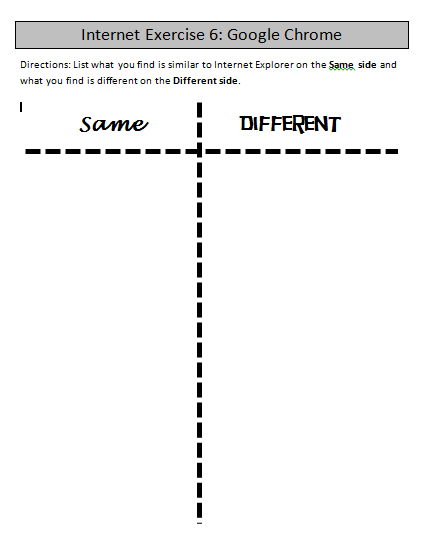 Explain that we will be looking at the similarities and differences between the two web browsersStep 2: Explore basic functions	Hand out Internet Exercise 6: Google Chrome	Draw the chart on the board and fill in it with a few examples as you goInstruct learners to write down the similarities and differences on the appropriate sideFirst, have learners look for the back, forward, refresh and home buttonsAsk if they are there? Are they different in appearance? Do they perform the same function?Step 3: Address Bar and Search barNext, look for the address bar, ask if it looks the sameAsk if they see a search bar? No, Google chrome is different in this aspect.  In Google Chrome, the Address bar and the search bar are the same.  Step 5: Further Investigation	Instruct learners to explore Google a bit		Instruct them to go to different websites: webmd.com, umn.edu	Questions to ask:Is Google Chrome faster than Internet Explorer?Are there any toolbars missing?Does the page look different?Take time to explain that Google Chrome is a safer browser.  Like Gmail, Chrome has many safety features installed from the beginning, which allows you to avoid many issuesStep 6: Review Hand outTake time to go through the similarities and differences that students found between Google Chrome and Internet ExplorerExplain that the purpose of this is to show that while Browsers may look difference, they all have the same kind of tools somewhere on the screen and perform the same basic functionsIf learners choose to use Chrome for the remainder of the course, that is perfectly fineTeacher Directions:   Activity 3: Wiki Intro                 -Download Day 6 Wikipedia Intro PPT-Print Day 6 Wikipedia Intro PPT 4 Slides per Page Step 1: Context	Ask if anyone used a website that had “Wikipedia” in the URLAsk if anyone knows what a Wiki site is? What it means? It means that it is information that anyone can edit.Discuss whether this can cause issues when looking for reliable resources.Step 2: Overview 	Download Day 6 Intro to Wiki PPT	Go through, purpose is to explain the pro’s and con’sStep 2: Show them 	Instruct everyone to go to Wikipedia.com		Select English	Ask them which features they see on the page automatically, any ads?	Ask if they see a search bar?	Locate the search bar	Type in Barack ObamaStep 3: Wiki page	Scroll down the page and show them how many people have edited the page	Explain that while anyone can update a page, it is regulated by the site 	Explain that information can be valid on Wiki sites, but it is best to double check the information Step 4: Hyperlinks 	Point out the text in the page 	Ask if learners see any text that is blue, what does that mean? Hover cursor over text 	Cursor should turn into a hand, what does that mean? Hyperlink 	Hyperlink when clicked, takes you to another page 	Many exist on Wikipedia and other articles Step 4: Individual Practice Ask students to go to a Wikipedia page (you decide, options below) and count the number of edits, if possible	Instruct them to click on a link on the page and go to another page to count the edits 	This is practice with moving around the page and the internet	Possible searches:George WashingtonElectric Cars Computers Groundhog Day Teacher Directions:   Activity 4: Lesson Summary                                 –Lesson Summary 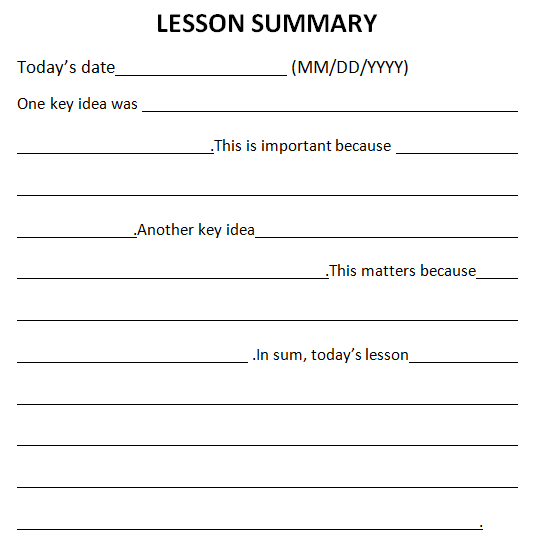 Step 1: Set-up 	Hand out Lesson Summary 		Instruct learners to fill it in for today’s events NOTE: Encourage learners to summarize what a Wiki is. Internet Exercise 6: Google ChromeDirections: List what you find is similar to Internet Explorer on the Same side and what you find is different on the Different side. LESSON SUMMARYToday’s date					 (MM/DD/YYYY)One key idea was 															.This is important because 							 													.Another key idea															.This matters because																					 .In sum, today’s lesson																																																						.Day 6 ReviewNote: Only use paper copy if Schoology is no longer working. Match the vocabulary word to the appropriate picture or definition by drawing a line. Monitor 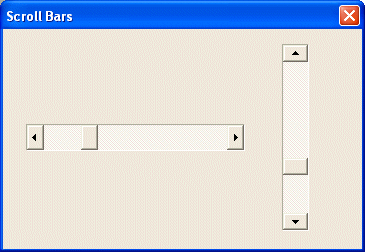 Keyboard Scroll bar Takes you back to the previous webpage 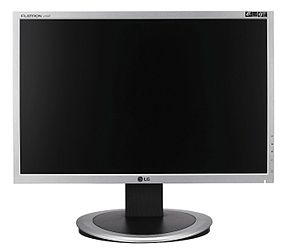 Takes you to the home page Synonym for Web Address Place where you type in a Web Address 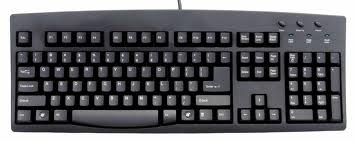 Place where you place key words to find information on the internetA software application for retrieving, presenting and traversing information resources on the World Wide Web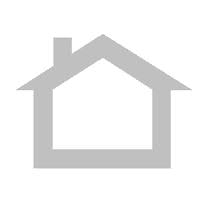 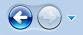 Check all of the following that show real domain extensions. .url.comm.gov.website.com.org.eduWhen the cursor is placed over a hyperlink, it changes for look like an arrow. True False When a user clicks on a hyperlink, it typically takes them to another page. True False Circle each example of an advertisement.  Hint: Two of the choices are advertisements. 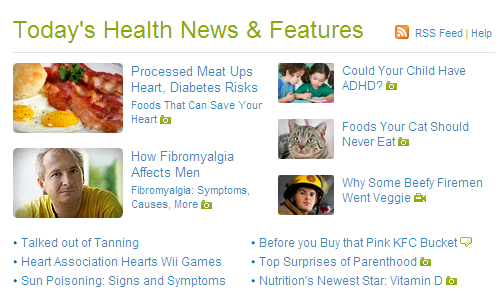 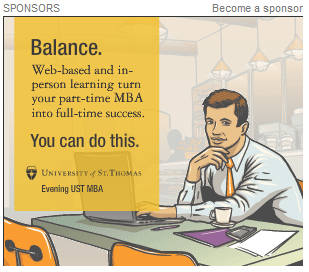 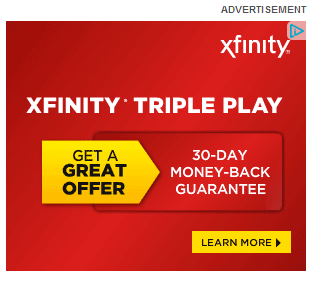 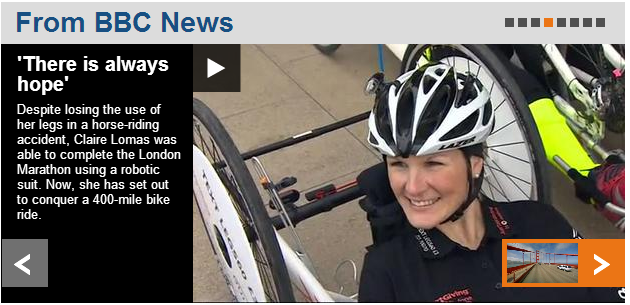 Circle each Web Browser. A.           B.    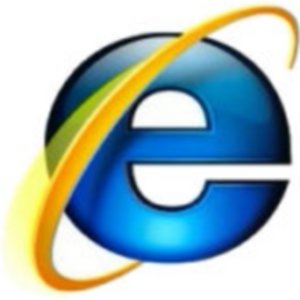 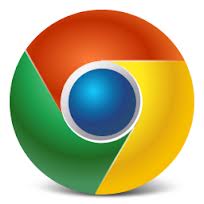 C.   D.   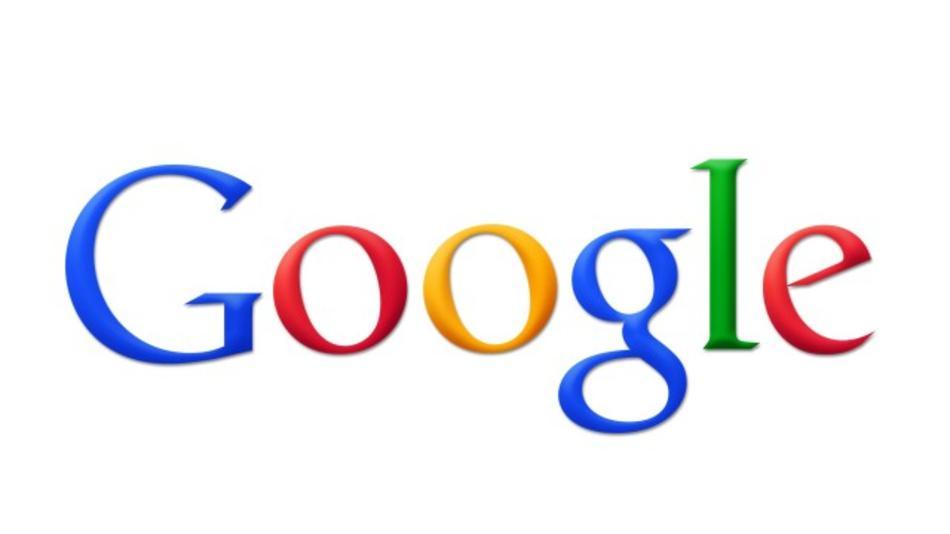 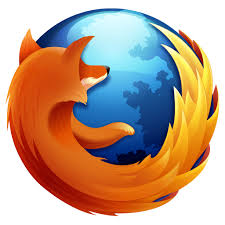 If you wish to zoom in on webpage information, you would press down the CTRL button and + at the same time. True False Which of the following is a URL?www.gmail@comwww.google.comww.google.comfrank@gmail.comWhen completing an internet search, you should type full questions into the search bar. True False Use the picture below to answer the questions 10 and 11. 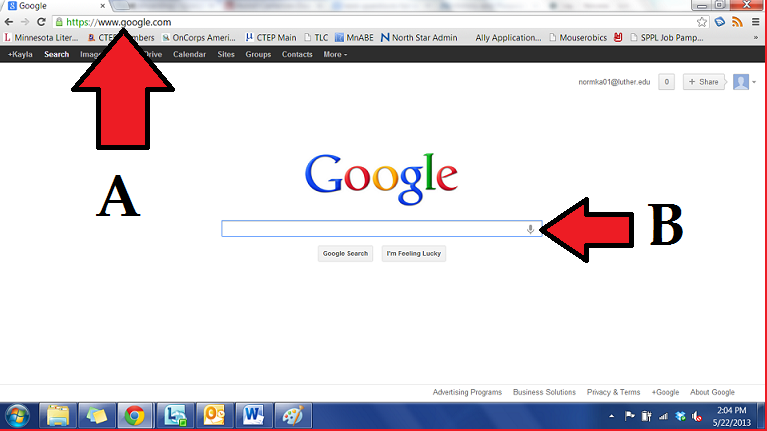 What do you enter into the space labeled “A”?Search termsEmail Addresses URL Pictures What do you enter into the space labeled “B”?Search termsEmail Addresses URL Pictures Objectives Learners will be able to…MaterialsMaterialsComputer skill: investigate a new browser Computer skill: learn about Wiki’s Literacy Skill: similarities and differencesLiteracy skill: summarizeMake Student CopiesInternet Exercise 6: Google Chrome (Tab 21)Day 6 Intro to Wiki PPT-print with 4 slides per page (Tab 22)Lesson Summary (Tab 15) If Schoology does not work:Review (Tab 20)Props, Technology or Other ResourcesProjectorComputer for every studentDay 6 Intro to Wiki PPT Make Student CopiesInternet Exercise 6: Google Chrome (Tab 21)Day 6 Intro to Wiki PPT-print with 4 slides per page (Tab 22)Lesson Summary (Tab 15) If Schoology does not work:Review (Tab 20)Props, Technology or Other ResourcesProjectorComputer for every studentDay 6 Intro to Wiki PPT Lesson PlanLesson PlanVocabularyWarm-up: Description: Instruct learners to log on to Schoology, directions are under Activity 1Materials/Prep:  Activity 1: Review Quiz on SchoologyDescription:  learners will take a review quiz on the class Schoology page, it goes over important topics we have learned so far in class and can take up to 55 minutesMaterials/Prep: Activity 2: Investigate new Browser Description: learners will investigate a Google Chrome and list the similarities and differences in a chartMaterials/Prep: copies of Internet Exercise 6: Google ChromeActivity 3: Wiki IntroDescription: take some time to discuss Wikipedia and its standing as a “reliable source”, learners will them summarize what Wiki’s are in one sentence Materials/Prep: download Day 6 Intro to Wiki PPT, print with 4 slides per page for learners Activity 4: Lesson Summary Description: learners will summarize what they learnedMaterials/Prep: copies of Lesson Summary Warm-up: Description: Instruct learners to log on to Schoology, directions are under Activity 1Materials/Prep:  Activity 1: Review Quiz on SchoologyDescription:  learners will take a review quiz on the class Schoology page, it goes over important topics we have learned so far in class and can take up to 55 minutesMaterials/Prep: Activity 2: Investigate new Browser Description: learners will investigate a Google Chrome and list the similarities and differences in a chartMaterials/Prep: copies of Internet Exercise 6: Google ChromeActivity 3: Wiki IntroDescription: take some time to discuss Wikipedia and its standing as a “reliable source”, learners will them summarize what Wiki’s are in one sentence Materials/Prep: download Day 6 Intro to Wiki PPT, print with 4 slides per page for learners Activity 4: Lesson Summary Description: learners will summarize what they learnedMaterials/Prep: copies of Lesson Summary Review: Scroll bar URL Home Page Domain Extensions HyperlinkAdvertisements New:Google ChromeWikipedia